Fama Helene Keinde & Abdoulaye KoneBases de données420-B15-ASBASE DE DONNEES LOCALE DBTRANSPORTTravail présenté à M. Mohamed ZerougCollège LaSalle29 Novembre 2017PARTIE 1--TABLE CITY--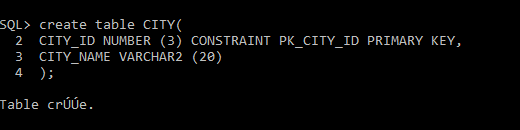 --TABLE PLANE--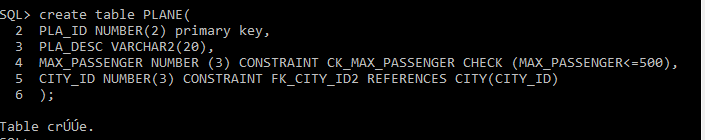 --TABLE PILOT--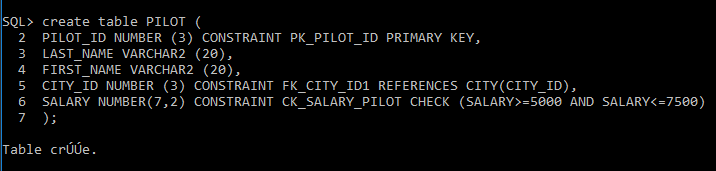 --TABLE FLIGHT--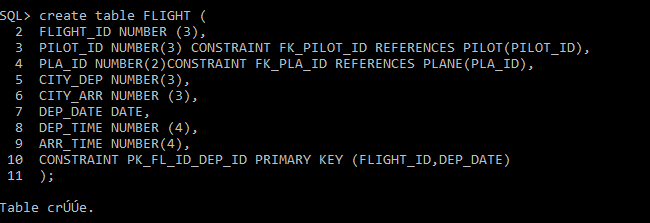 --CITY--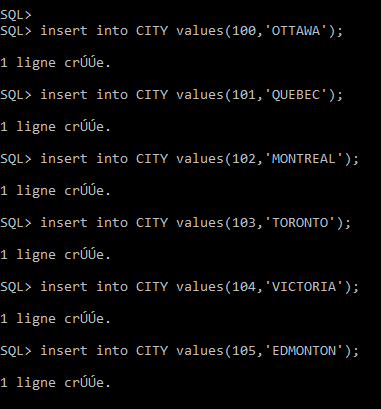 --PLANE--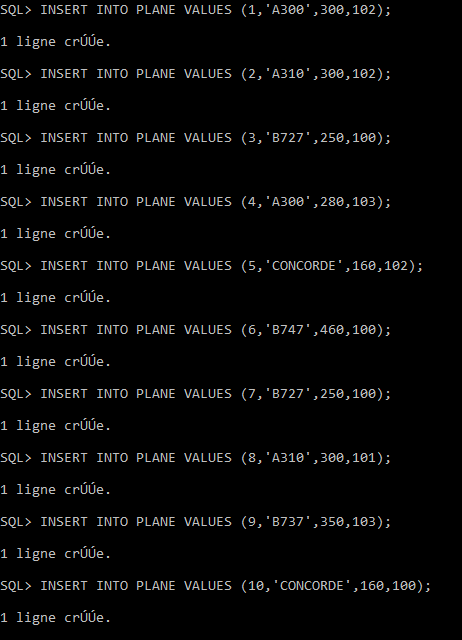 --PILOT--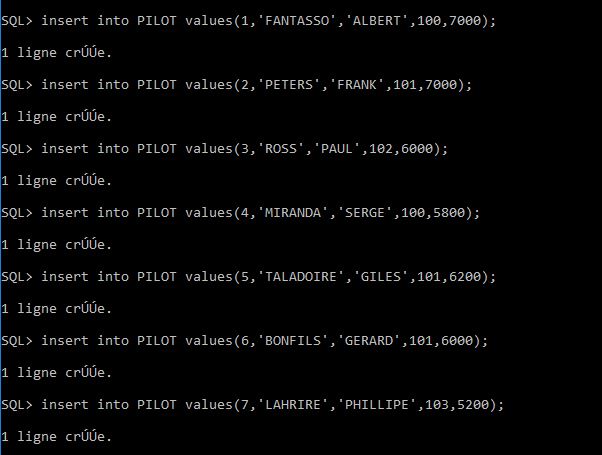 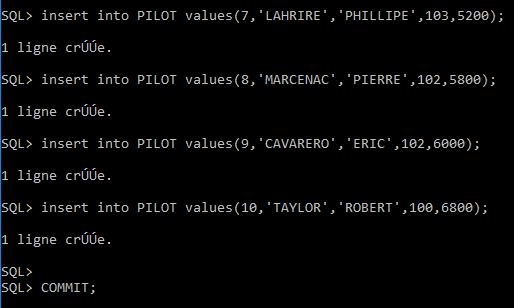 --FLIGHT--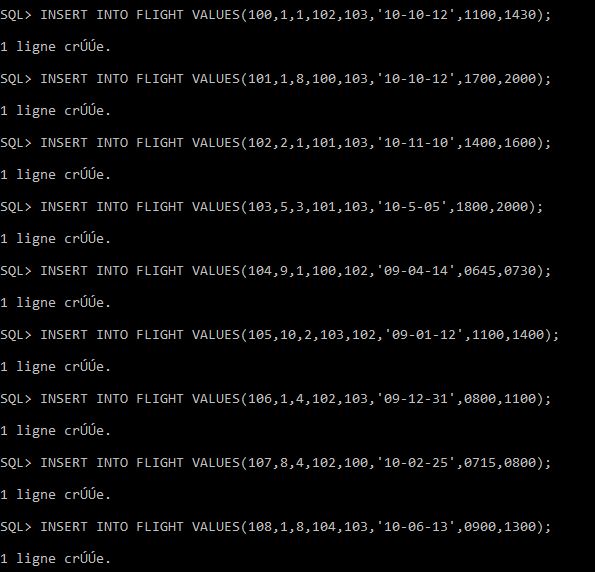 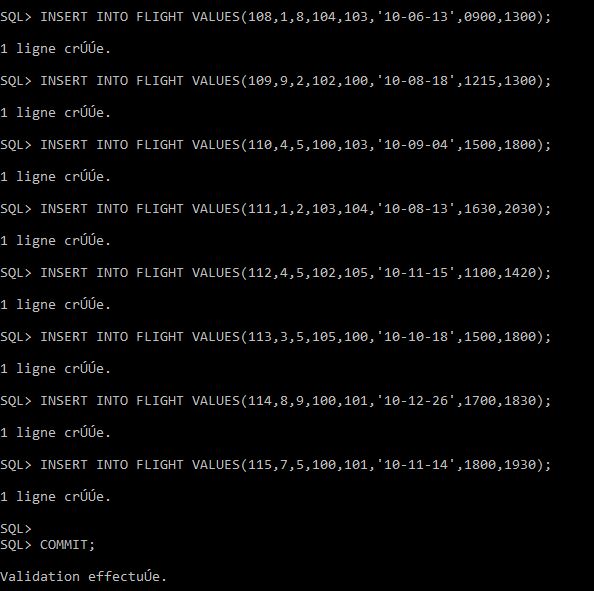 PARTIE 2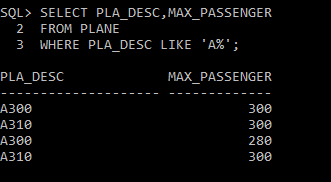 2)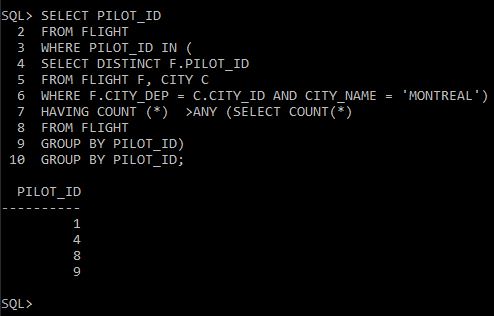 3)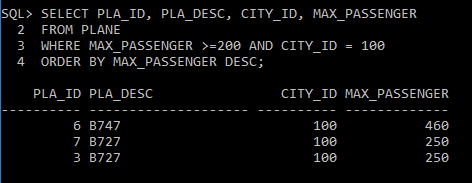 4)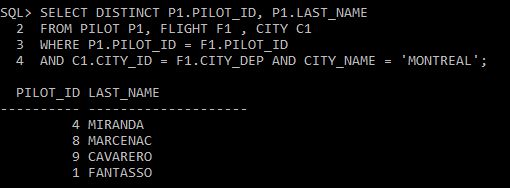 5)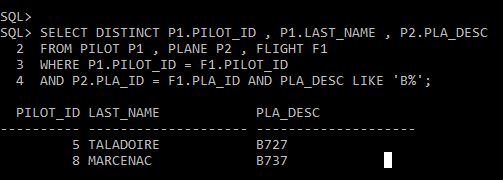 6)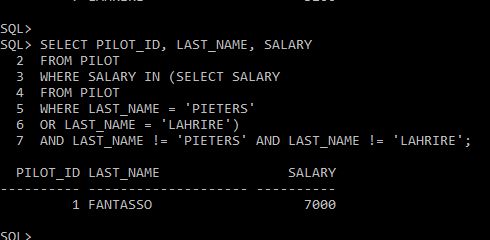 7)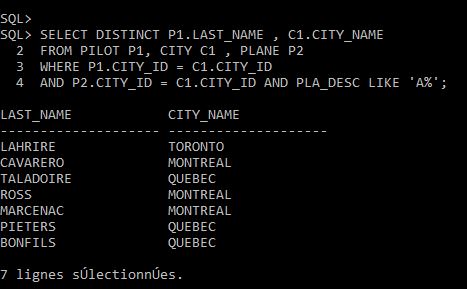 8)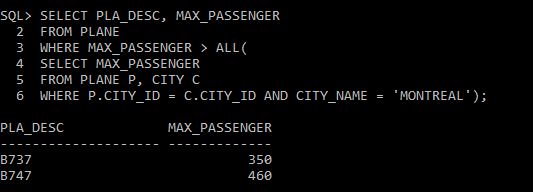 9)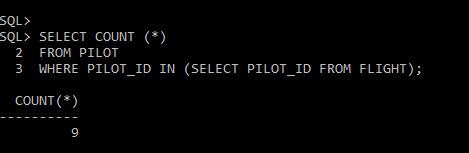 10)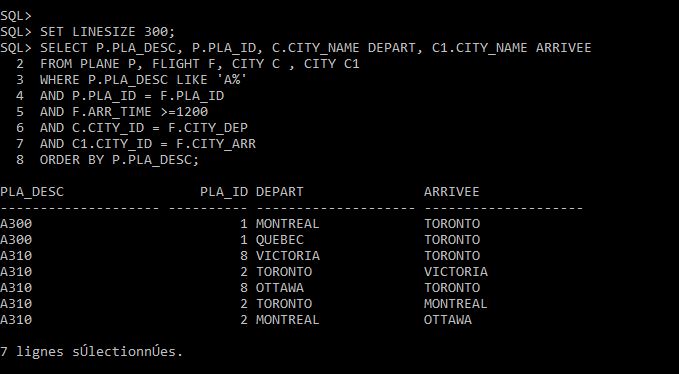 11)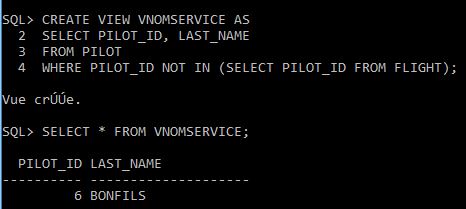 12)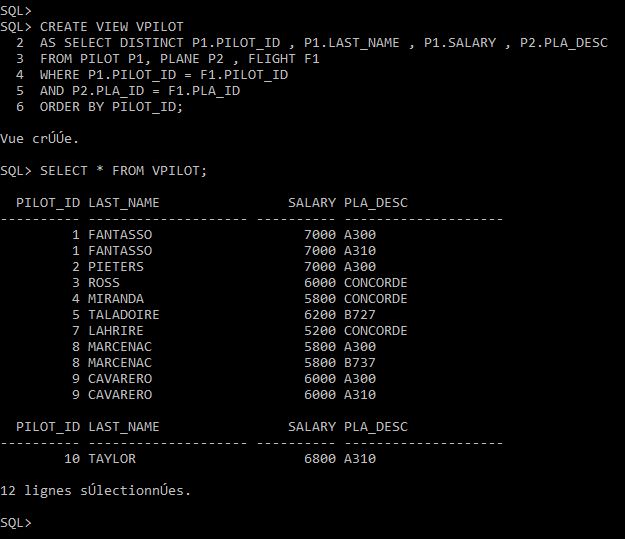 13)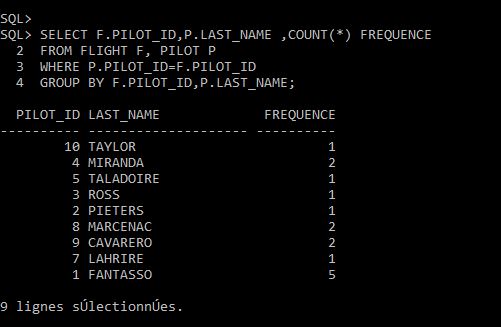 TABLESCLES PRIMAIRESCLES ETRANGERESPILOTPILOT_IDCITY_IDCITYCITY_IDPLANEPLA_IDCITY_IDFLIGHTFLIGHT_ID, DEP_DATEFLIGHT_ID, PILOT_ID, PLA_ID